届出チェックリスト店舗名全ての項目にチェックが入る店舗のみ、届出を行うことができます。Ｑ１　届出の対象になる店舗ですか？店内でたばこを吸える店舗にしたい　※店舗の屋外に喫煙所を設置する場合は、届出は不要です。2020年４月１日時点で営業している飲食店である資本金の額又は出資の総額が5,000万円以下である客席部分の床面積が100㎡以下であるＱ２　2020年４月１日から受動喫煙対策が実施可能ですか？届出後に交付する喫煙エリアを示す標識を掲示する喫煙エリアへの未成年（従業員を含む）の立入を禁止する広告又は宣伝をするときには喫煙エリアがあることを表示する建物の一部を喫煙エリアにする場合、禁煙エリアにたばこの煙が流れない【届出をしても法律違反になる例】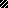 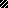 